Spartanburg CountyArea Performance Planning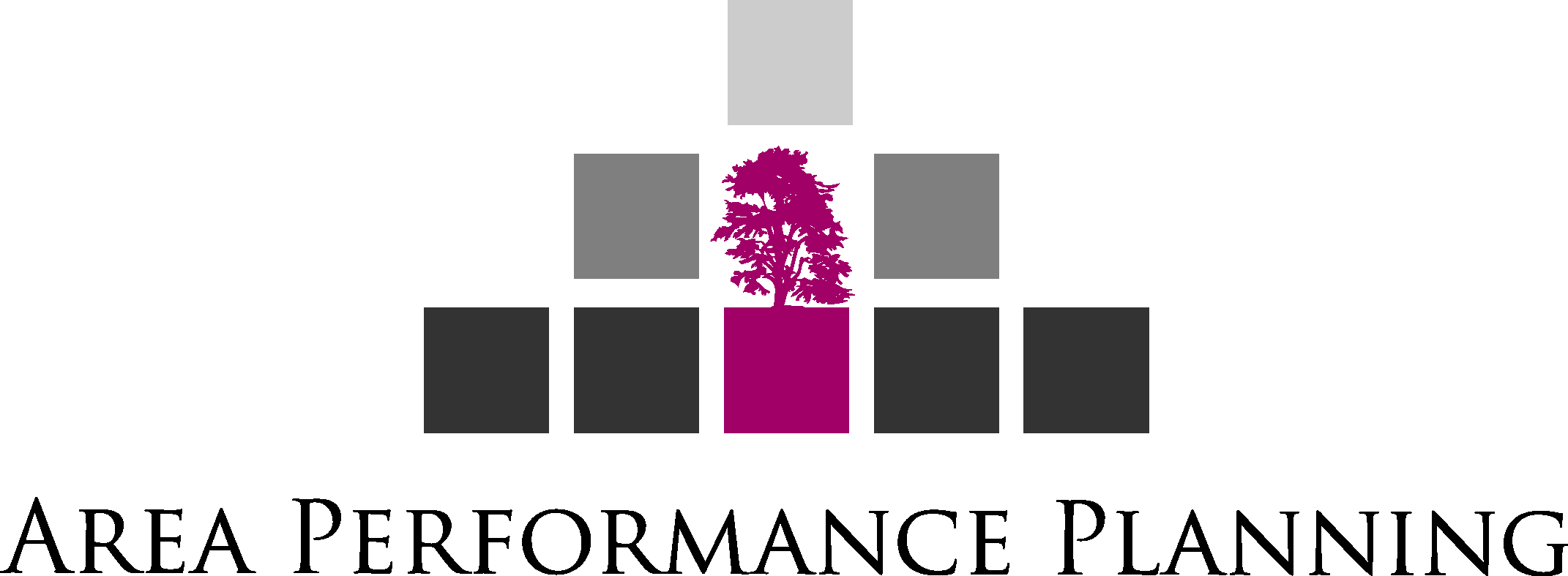 Technical Advisory Committee MeetingSeptember 20, 2016        11:30-3:30Tyger River CampusSpartanburg Community CollegeRoom TRB 5291875 E. Main Street, Duncan, SC  29334AGENDA	Welcome						Foster Chapman 								Bob Harkrader	Project Update					Bob Harkrader	Review of Draft Ordinance				Charlie Compton					Next Steps						Technical Advisory Committee